1. Совет профилактики безнадзорности и правонарушений несовершеннолетних (далее – Совет) создается для осуществления профилактики безнадзорности и правонарушений несовершеннолетних, защиты их прав и законных интересов в общеобразовательной организации.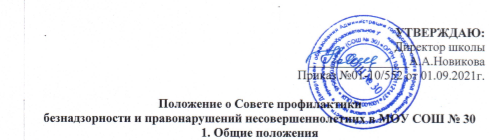 1.2. Совет в своей деятельности руководствуется настоящим положением, а также принципами и нормами международного права, федеральным и региональным законодательством:Конституцией РФ;Семейным кодексом РФ;Федеральными законами:от 29.12.2012 № 273-ФЗ "Об образовании в Российской Федерации";от 24.07.1998 № 124-ФЗ "Об основных гарантиях прав ребенка в Российской Федерации";от 24.06.1999 № 120-ФЗ "Об основах системы профилактики безнадзорности правонарушений несовершеннолетних";Уставом общеобразовательной организации и иными локальными актами.1.3. В состав Совета входят председатель, секретарь и члены совета, в числе которых: директор школы, заместитель директора по воспитательной работе, заместитель директора по учебно-воспитательной работе, заместитель директора по обеспечению безопасности, педагог-психолог, социальный педагог, инспектор по защите прав детства.1.4. В Положении применяются следующие понятия:1.4.1. Профилактика   безнадзорности   и  правонарушений  обучающихся - система  социальных,  правовых  и  педагогических мер, направленных на выявление и    устранение    причин   и условий, способствующих безнадзорности, правонарушениям,   антиобщественным    действиям обучающихся,    осуществляемых   в   совокупности   с   индивидуальной профилактической  работой  с  обучающимися  и  семьями, находящимися в социально опасном положении.1.4.2. Индивидуальная  профилактическая   работа   -   деятельность  по своевременному  выявлению обучающихся и семей, находящихся в социально опасном положении, а также по их социально-педагогической реабилитации и    (или)    предупреждению    совершения    ими   правонарушений   и антиобщественных деяний.1.4.3. Несовершеннолетний, находящийся в социально опасном положении -  обучающийся    образовательного   учреждения,    который   вследствие безнадзорности    или    беспризорности    находится   в   обстановке, представляющей опасность для его жизни или здоровья, либо не отвечающей требованиям   к   его   воспитанию   или  содержанию,  либо  совершает правонарушение или антиобщественные деяния.1.4.4. Семья, находящаяся  в  социально  опасном  положении  -  семья, имеющая  обучающегося,  находящегося  в социально опасном положении, а также  семья,  где  родители  (законные представители) обучающегося не исполняют  своих  обязанностей  по  его  воспитанию,  обучению и (или) содержанию  и  (или) отрицательно влияют на его поведение либо жестоко обращаются с ним.1.4.5. Учет   в   образовательном   учреждении   обучающихся   и семей, находящихся  в  социально  опасном  положении  (далее - внутришкольный учет) -   система   индивидуальных   профилактических  мероприятий, осуществляемая  образовательным учреждением в отношении обучающегося и семей,  находящихся  в социально опасном положении, которая направлена на:предупреждение    безнадзорности,  правонарушений   и   других негативных проявлений в среде обучающихся;выявление   и   устранение причин и  условий,  способствующих безнадзорности и правонарушениям обучающихся;социально-педагогическую реабилитацию обучающихся  и  семей, находящихся в социально опасном положении.1.5.  Основные задачи Совета1.5.1. Создание системы деятельности образовательной организации по предупреждению безнадзорности, правонарушений и антиобщественных действий несовершеннолетних, выявление и устранение причин и условий, способствующих этому.1.5.2.Обеспечение защиты прав и законных интересов несовершеннолетних.Разработка системы мер по социально-педагогической реабилитации несовершеннолетних, находящихся в социально опасном положении.1.5.3.Своевременное выявление детей и семей, находящихся в социально опасном положении или группе риска;1.5.4.Оказание социально-психологической  и педагогической помощи несовершеннолетним с отклонениями в поведении, имеющими проблемы в обучении;1.5.5. Оказание адресной помощи семьям в обучении и воспитании детей.2. Основные права и функции Совета профилактикибезнадзорности и правонарушений несовершеннолетних Совет в пределах своей компетенции имеет право:2.1. Запрашивать у классных руководителей сведения, необходимые для работы совета:Характеристика несовершеннолетнегоТабель успеваемости и посещаемостиАкт обследования материально-бытовых условий семьи (по необходимости).Заявление  родителей или иных законных представителей несовершеннолетнего об оказании им помощи (по необходимости), а также приглашать их для получения информации по рассматриваемым вопросам.2.2. Проверять условия содержания и воспитания детей в семье.2.3. Осуществлять контроль воспитательной работы в классах.2.4. Рассматривать информацию, докладные записки преподавателей по вопросам поведения, успеваемости и посещаемости учащихся, фактах жестокого обращения с детьми со стороны взрослых.2.5. Вносить предложения по вопросам улучшения воспитательной работы в общеобразовательной организации.2.6. Ставить и снимать с внутришкольного контроля "трудных подростков" и "неблагополучные семьи".2.7. Осуществлять в течение года (с момента отчисления или перевода) контроль над несовершеннолетними, не получившими основного общего образования, отчисленными и переведенными из образовательной организации.2.8. . Создавать рабочие группы из числа членов совета для решения оперативных вопросов, находящихся в его компетенции.2.9. Функции Совета2.9.1. Диагностическая:выявление и анализ причин и условий, способствующих безнадзорности и совершению несовершеннолетними антиобщественных действий;определение системы работы с обучающимися, не выполняющими правила Устава общеобразовательной организации;выработка подходов к организации, осуществлению и оценке инновационной деятельности по профилактике правонарушений подростков (курения, злостного непосещения школы, употребления спиртных напитков, медикаментозных препаратов, токсических веществ).2.9.2. Организационно-воспитательная:организация мероприятий, направленных на выполнение требований Закона РФ от 24.06.1999 № 120-ФЗ "Об основах системы профилактики безнадзорности и правонарушений несовершеннолетних";координация деятельности педагогического коллектива общеобразовательной организации по работе с несовершеннолетними и семьями, оказавшимися в социально-опасном положении, неуспевающими обучающимися;подготовка и проведение совещаний, семинаров, конференций, родительских собраний по проблемам профилактики правонарушений;организация работы "родительских патрулей";проведение профилактической работы с родителями, систематически не выполняющими своих обязанностей по содержанию, воспитанию и обучению несовершеннолетних.3.  Порядок работы Совета3.1. Заседания Совета проводятся по мере необходимости, но не реже одного раза в четверть.3.2. Заседание совета является правомочным, если на нем присутствует более половины ее членов. Решения принимаются простым большинством голосов членов Совета, участвующих в заседании. В случае равенства голосов голос председателя является решающим.3.3. Председатель совета:осуществляет общее руководство работой Совета;формирует повестку дня заседаний Совета;утверждает планы работы Совета;ведет заседание Совета;осуществляет иные функции руководства Советом.3.4.  Совет вправе удалить несовершеннолетнего с заседания Совета на время исследования обстоятельств, обсуждение которых может отрицательно повлиять на него.3.5. Решение Совета оформляется протоколом, который подписывается председательствующим и секретарем совета.3.6. Совет принимает решения по вопросам, отнесенным к его компетенции.3.7. Основания для приглашения на Совет профилактики:3.8. Основания для постановки на внутришкольный учёт несовершеннолетних исходят из статей 5, 6, 14 Федерального Закона «Об основах системы профилактики безнадзорности и правонарушений несовершеннолетних»:3.8.1. Непосещение или систематические пропуски занятий без уважительных причин (более 15 дней).3.8.2. Неуспеваемость учащегося по учебным предметам.3.8.3.  Социально-опасное положение:а) безнадзорность или беспризорность.б) бродяжничество или попрошайничество.3.8.4.  Употребление психоактивных и токсических веществ, наркотических средств, спиртных напитков, курение.3.8.5.   Участие в неформальных объединениях и организациях антиобщественной направленности.3.8.6. Совершение правонарушения до достижения возраста, с которого наступает уголовная ответственность.3.8.7. Систематическое нарушение дисциплины в школе (драки, грубость, сквернословие и др.) и Устава образовательного учреждения.3.9. Основания для постановки на внутришкольный учёт семьи, в которой родители  (законные представители):3.9.1. Не исполняют обязанностей по воспитанию, обучению и (или) содержанию своих детей.3.9.2. Злоупотребляют наркотиками и спиртными напитками; отрицательно влияют на  поведение несовершеннолетних,  вовлекают   их в противоправные действия (преступления, бродяжничество, попрошайничество, проституцию, распространение и употребление наркотиков, спиртных напитков т.д.).3.9.3.  Допускают в отношении своих детей  жестокое обращение.3.9.4. Состоят на учёте в КДН, ПДН.4. Меры воздействия и порядок их применения4.1. Совет рассматривает собранные по делу материалы, выслушивает объяснения несовершеннолетнего, его родителей (законных представителей) и после всестороннего рассмотрения обстоятельств дела предпринимает меры воздействия в отношении несовершеннолетнего:предупредить, установив испытательный срок, и возложить контроль на конкретное должностное лицо;вынести предупреждение;постановить на профилактический внутришкольный учет с целью ранней профилактики школьной дезадаптации, девиантного поведения обучающихся, семейного неблагополучиянаправить представление в комиссию по делам несовершеннолетних и защите их прав  при администрации города (района) для принятия мер общественного воздействия в отношении родителей или лиц, их замещающих:направить материал в подразделение по делам несовершеннолетних отдела внутренних дел для оформления протокола об административном правонарушении.4.2. Решение Совета действует в течение одного года.4.3. Мера воздействия считается снятой, если несовершеннолетний в течение этого срока не совершил нового правонарушения.4.4.Основания для снятия с внутришкольного учёта4.4.1. Позитивные изменения, сохраняющиеся длительное время (минимум 2 месяца), указанных в настоящем положении обстоятельств жизни обучающегося.4.4.2. Окончание обучения по программам основного и (или) среднего общего образования в образовательном учреждении.                           4.4.3. Смена места жительства и  переход в другое образовательное учреждение.4.4.4. Поступление данных о снятии несовершеннолетнего, его родителей с учёта в УМВД.